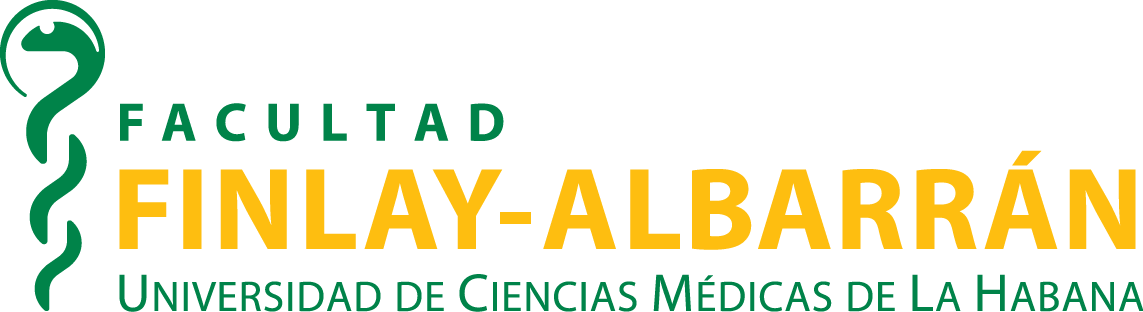 DEPARTAMENTO DE POSTGRADO E INVESTIGACIONESRELACION DE ACTIVIDADES DE SUPERACION DEL CCOI FRANK PAIS. ACTIVIDADES PROPUESTASPasantías propuestas.Nota: el curso de cirugía de defectos congénitos del antebrazo está programado para presentar la documentación en el mes de junio del presente año.Conferencias MagistralesActualización en lesiones de tendones flexores de la mano. Dr. C. Liván Peña MarreroCirugía Mínima Invasiva del pie. Dr. C. Luis Oscar Marrero Riverón.Banco de Tejidos en Ortopedia y Traumatología. Dr. Eddy Orestes Sánchez Noda.Asesora superaciónActividadTituloProf principalNo. dictamenEntrenamientoSonografía músculo-esquelética generalDr. Hugo Alberto Mirandez Olarán353/2019 UCMHEntrenamientoCirugía Ortopédica Pediátrica (v2)Dr. C. Liván Peña Marrero516/2019 UCMHTallerLesiones deportivas en los miembros superiores. Prevención y rehabilitación del movimiento atlético.Dr. C. Liván Peña Marrero509/2019 UCMHEntrenamientoArtroplastia Total de CaderaDra. Galia de la Caridad Labrado Berea517/2019 UCMHCursoManejo Artroscópico de las inestabilidades articularesDr. Ricardo Jesús Tarragona Reinoso152/2019 UCMHEntrenamientoArtroplastia Total de RodillaDr. Félix Antuán Fernández Croas 406/2018 UCMHCursoGeneralidades en Ortopedia y TraumatologíaDr. C. Luis Oscar Marrero Riverón459/2018 UCMHEntrenamientoCirugía del Miembro superiorDr.C. Liván Peña Marrero151/2018 UCMHEntrenamientoCirugía Mínima Invasiva del pieDr. C. Luis Oscar Marrero Riverón407/2018 UCMHDiplomadoUltrasonografía músculo-esqueléticaDr. C. Ricardo Anillo Badía60/2020 UCMHEntrenamientoArtroscopia diagnóstica y quirúrgicaDr. Hugo Alberto Mirandez Olarán61/2020 UCMHCursoFijación Externa según metodología RALCA®Dr. MsC. Miguel Ángel Rodríguez Angulo62/2020 UCMHCursoII Curso-Taller Cuba – USA: Cirugía del Hombro, Codo y MicrocirugíaDr. C. Liván Peña Marrero106/2020UCMHEntrenamientoRehabilitación Ortopédica Clínica del Miembro SuperiorDra. Marisel Ibarbia Carreras107/2020UCMHEntrenamientoOncología OrtopédicaDr. C. Luis Oscar Marrero Riverón108/2020UCMHEntrenamientoCirugía Artroscópica de la RodillaDr. Hugo Alberto Mirandez Olarán109/2020UCMHEntrenamientoCirugía Artroscópica del HombroDr. Ricardo Jesús Tarragona Reinoso110/2020UCMHCursoInfecciones del SOMADr. MSc. Ángel Pablo Ayala Chinea111/2020UCMHCursoInfecciones protésicas de la cadera y la rodillaDr. MSc. Ángel Pablo Ayala Chinea112/2020UCMHCursoCirugía de la mano pediátricaDr. C. Liván Peña Marrero113/2020UCMHAfecciones de la Columna vertebral.Dr. C. Liván Peña MarreroAfecciones Degenerativas del SOMADra. Galia de la Caridad Labrado BereaAfecciones no traumáticas de los miembros inferiores.Dr. C. Luis Oscar Marrero RiverónAfecciones no traumáticas de los miembros superiores.Dr. C. Liván Peña MarreroInfecciones del SOMA.Dr. C. Liván Peña MarreroLesiones no traumáticas del SOMA.Dr. C. Liván Peña MarreroLesiones Traumáticas del Sistema Osteomioarticular.Dr. C. Luis Oscar Marrero RiverónOrtopedia y TraumatologíaDr. C. Luis Oscar Marrero RiverónPropedéutica del Sistema OsteomioarticularDr. Ángel Pablo Ayala ChineaRehabilitación del SOMA.Dra. Marisel Ibarbia Carreras